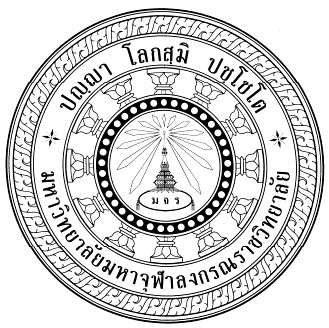 รูปแบบการเสริมสร้างภาวะผู้นำกลุ่มสัจจะสะสมทรัพย์เพื่อพัฒนาชุมชนยั่งยืนภาคเหนือตอนล่างTHE MODEL OF LEADERSHIP STRENGTHENING  FOR THE TRUTH SAVINGS GROUPS IN SUSTAINABLE COMMUNITY DEVELOPMENT, IN LOWER NORTHERN  REGIONพระมหาสกล  ฐานวุฑฺโฒ (วงษ์เขียด)ดุษฎีนิพนธ์นี้เป็นส่วนหนึ่งของการศึกษาตามหลักสูตรปริญญาพุทธศาสตรดุษฎีบัณฑิตสาขาวิชารัฐประศาสนศาสตร์บัณฑิตวิทยาลัย มหาวิทยาลัยมหาจุฬาลงกรณราชวิทยาลัยพุทธศักราช ๒๕๕๙รูปแบบการเสริมสร้างภาวะผู้นำกลุ่มสัจจะสะสมทรัพย์เพื่อการพัฒนาชุมชนยั่งยืน ภาคเหนือตอนล่างพระมหาสกล  ฐานวุฑฺโฒ (วงษ์เขียด)ดุษฎีนิพนธ์นี้เป็นส่วนหนึ่งของการศึกษาตามหลักสูตรปริญญาพุทธศาสตรดุษฎีบัณฑิตสาขาวิชารัฐประศาสนศาสตร์บัณฑิตวิทยาลัย มหาวิทยาลัยมหาจุฬาลงกรณราชวิทยาลัยพุทธศักราช ๒๕๕๙(ลิขสิทธิ์เป็นของมหาวิทยาลัยมหาจุฬาลงกรณราชวิทยาลัย)THE MODEL OF LEADERSHIP STRENGTHENING  FOR THE TRUTH SAVINGS GROUPS IN SUSTAINABLE COMMUNITY DEVELOPMENT, IN LOWER NORTHERN  REGIONPhramaha  Sakol  Thanavuddho (Wongkhiad)A  Dissertation  Submitted  in  Partial  Fulfillment  ofThe  Requirement  for  The  Degree  ofDoctor of  Philosophy(Public  Administration)Graduate  SchoolMahachulalongkornrajavidyalaya  UniversityBangkok, ThailandC.E. 2016	(Copyright by Mahachulalongkornrajavidyalaya University)ชื่อดุษฎีนิพนธ์		: รูปแบบการเสริมสร้างภาวะผู้นำกลุ่มสัจจะสะสมทรัพย์เพื่อพัฒนาชุมชน
            ยั่งยืน ภาคเหนือตอนล่างผู้วิจัย			: พระมหาสกล ฐานวุฑฺโฒ (วงษ์เขียด)ปริญญา			: พุทธศาสตรดุษฎีบัณฑิต (รัฐประศาสนศาสตร์)คณะกรรมการควบคุมดุษฎีนิพนธ์: รศ.ดร.สมาน งามสนิท B.A.(Political Science),    M.A.(Communication Art), พบ.ด.(การบริหารการพัฒนา)  			: ดร.บุษกร วัฒนบุตร, ศศ.บ. (ปรัชญาและศาสนา), น.บ. (นิติศาสตร์), 	 	            พบ.ม. (การพัฒนาทรัพยากรมนุษย์), รป.ด. (รัฐประศาสนศาสตร์)วันสำเร็จการศึกษา	: ๓๑ มีนาคม ๒๕๖๐บทคัดย่อการวิจัยครั้งนี้มีวัตถุประสงค์ ๑. เพื่อศึกษาคุณลักษณะภาวะผู้นำกลุ่มสัจจะสะสมทรัพย์เพื่อพัฒนาชุมชนยั่งยืน ภาคเหนือตอนล่าง ๒. เพื่อศึกษาปัจจัยที่มีความสัมพันธ์กับคุณลักษณะภาวะผู้นำกลุ่มสัจจะสะสมทรัพย์เพื่อพัฒนาชุมชนยั่งยืน ภาคเหนือตอนล่าง ๓. เพื่อศึกษารูปแบบการเสริมสร้างภาวะผู้นำกลุ่มสัจจะสะสมทรัพย์เพื่อพัฒนาชุมชนยั่งยืน ภาคเหนือตอนล่าง ตามหลักภาวนา ๔การวิจัยครั้งนี้เป็นการวิจัยแบบผสานวิธี ระหว่างการวิจัยเชิงคุณภาพ และ การวิจัยเชิงปริมาณ ประชากรที่ใช้ในการศึกษาครั้งนี้ ได้ศึกษาในพื้นที่ภาคเหนือตอนล่าง ๒ จังหวัดได้แก่ จังหวัดพิษณุโลก จังหวัดกำแพงเพชร รวม ๒ แห่ง โดยการวิจัยครั้งนี้ เก็บข้อมูลเชิงคุณภาพด้วยการสัมภาษณ์เชิงลึก จำนวน ๒๐ รูปหรือคน และการสนทนาเฉพาะกลุ่ม จำนวน ๙ รูปหรือคน และวิเคราะห์ข้อมูล ด้วยการพรรณนาความ  นำสาระสำคัญที่ได้จากการสัมภาษณ์ สรุปเป็นประเด็นปัจจัยสำคัญๆ นำเสนอรูปแบบการเสริมสร้างภาวะผู้นำกลุ่มสัจจะสะสมทรัพย์เพื่อพัฒนาชุมชนยั่งยืน ภาคเหนือตอนล่าง ส่วนการวิจัยเชิงปริมาณศึกษาจากกลุ่มตัวอย่าง รวมจำนวน ๓๖๗ คน เครื่องมือวิจัยที่ใช้ในการเก็บข้อมูล ได้แก่ แบบสอบถาม เก็บรวบรวมข้อมูลทั้งหมดมาวิเคราะห์และประมวลผลโดยเครื่องคอมพิวเตอร์ใช้โปรแกรมสำเร็จรูปทางสถิติ ค่าความถี่ และค่าร้อยละ ค่าเฉลี่ย ค่าเบี่ยงเบนมาตรฐาน และสถิติค่าสัมประสิทธิ์สหสัมพันธ์แบบเพียร์สัน 	ผลการวิจัยพบว่า	๑. คุณลักษณะภาวะผู้นำกลุ่มสัจจะสะสมทรัพย์เพื่อพัฒนาชุมชนยั่งยืน ภาคเหนือตอนล่าง พบว่า การตัดสินใจของผู้นำนั้นต้องยึดหลักประชาธิปไตย เป็นการฟังเสียงส่วนใหญ่ที่ประกอบพร้อมไปด้วยความชอบธรรม มุ่งงาน ประกอบด้วยคุณลักษณะภาวะผู้นำ ๓ ด้าน คือ ผู้นำเชิงพฤติกรรมที่มุงนำด้วยการทำงานให้สำเร็จโดยชอบธรรมอยู่ในระดับน้อย ผู้นำด้านการเปลี่ยนแปลงที่เข้าใจความเจริญก้าวหน้าทางเทคโนโลยีอยู่ในระดับปานกลาง และผู้นำตามสถานการณ์ที่สามารถปรับตัวเข้ากับสถานการณ์ต่างๆได้ดีอยู่ในระดับปานกลาง ในภาพรวมคุณลักษณะภาวะผู้นำกลุ่มสัจจะสะสมทรัพย์อยู่ในระดับปานกลางยังต้องพัฒนา  ๒. ปัจจัยที่มีความสัมพันธ์กับคุณลักษณะภาวะผู้นำกลุ่มสัจจะสะสมทรัพย์เพื่อพัฒนาชุมชนยั่งยืน ภาคเหนือตอนล่าง พบว่า คนที่จะทำงานรับใช้ประชาชนบริการชุมชน ต้องมีความอดทน ไม่มีอคติ ซื่อสัตย์ มีความประพฤติดีซึ่งเป็นผลมาจากการพัฒนาทางกายภาพ การพัฒนาพฤติกรรมและการพัฒนาปัญญาการพัฒนาทางกายภาพหรือกายภาวนาเป็นปัจจัยให้เกิดคุณลักษณะภาวะผู้นำการเปลี่ยนแปลง การพัฒนาด้านพฤติกรรมคือศีลภาวนาเป็นปัจจัยให้เกิดคุณลักษณะภาวะผู้นำด้านพฤติกรรมที่มุ่งทำงานให้สำเร็จโดยชอบธรรม และการพัฒนาจิตใจและปัญญาเป็นปัจจัยที่ส่งผลให้เกิดคุณลักษณะภาวะผู้นำตามสถานการณ์ที่สามารถนำตน นำคน นำงานได้ในทุกสถานการณ์       ๓. รูปแบบการเสริมสร้างภาวะผู้นำ ๓ ด้านของกลุ่มสัจจะสะสมทรัพย์เพื่อพัฒนาชุมชนยั่งยืน ภาคเหนือตอนล่าง ตามหลักภาวนา ๔ มีดังนี้ ๓.๑ ด้านภาวะผู้นำเชิงพฤติกรรม พบว่า ๓.๑.๑ กายภาวนาเพื่อพัฒนาผู้นำกลุ่มให้เป็นผู้มีบุคลิกลักษณะดี น่าเชื่อถือ ๓.๑.๒ ศีลภาวนา เพื่อพัฒนาผู้นำให้ยึดหลักการมีส่วนร่วมยึดมั่นในกฎระเบียบ ๓.๑.๓ จิตภาวนาเพื่อพัฒนาผู้นำให้เป็นคนที่ไม่มีอคติคือความลำเอียง ๔อย่างในจิตใจของตน ๓.๑.๔ ปัญญาภาวนาให้ผู้นำกลุ่มมีปัญญาเฉลียวฉลาด ใช้ปัญญาไปสร้างแรงจูงใจแก่สมาชิก ให้อยู่ในศีลธรรม คิดดี พูดดี ทำดี ๓.๒ ด้านภาวะผู้นำการเปลี่ยนแปลงพบว่า ๓.๒.๑ กายภาวนา เพื่อพัฒนาสมาชิกทุกคนในชุมชนให้มีสุขภาพแข็งแรงความเป็นอยู่ที่ดี  ๓.๒.๒ ศีลภาวนาเพื่อการสร้างสรรค์อาชีพเสริม และความซื่อสัตย์สุจริต  ๓.๒.๓ จิตตภาวนา เพื่อให้มีจิตใจที่ดีมีการให้คำปรึกษาแก่สมาชิกที่มีบูรณาการหลักธรรม ๓.๒.๔ ปัญญาภาวนา เพื่อพัฒนาให้เกิดปัญญาให้มีความรู้ความสามารถในการให้ความรู้ทางวิชาการทำให้เกิดความคิดสร้างสรรค์ ๓.๓ ด้านภาวะผู้นำตามสถานการณ์ ต้องใช้หลักภาวนา ๔ ทุกด้านมาพัฒนาให้เกิดความสัมพันธ์ระหว่างผู้นำกับสมาชิก ก่อให้เกิดทักษะการทำงานแก้ไขปัญหาได้ในทุกสถานการณ์ ผู้นำสามารถนำสมาชิกเข้าวัดฟังธรรม เพื่อกล่อมเกลาให้มีการอยู่ร่วมกันอย่างสันติสุข ให้ผู้นำกลุ่มมีจิตเมตตา กรุณา และมีวิสัยทัศน์ที่ยาวไกล Thesis Title             : The model of leadership strengthening for the truth savings group in sustainable community development,in lower northern region.Researcher		: Phramahasakol thanavuddhoDegree			: Doctor of Philosophy (Public Administration)Thesis Supervisory Committee.			: Assoc. Prof. Dr. Sman  Ngamsnit B.A.(Political Science),                                     M.A.(Communication Arts), Ph.D. (Development Administration)          : 	Dr.Busakorn Watthanabut., B.A. (Philosophy and Religion),   	LL.B. (Bachelor of Laws), M.S. (Human Resource Development),      	D.P.A. (Public  Administration)Administration)Date of Graduation	:  March 31,2017ABSTRACTObjectives of this research were 1. To study the leadership characteristics of the Truth savings groups for sustainable community development at lower northern region, 2. To study the factors affecting the leadership characteristics of the Truth saving groups for sustainable community development at lower northern region, and 3. To study the leadership strengthening model of the Truth saving groups for sustainable community development at lower northern region in accordance with Bhavana 4.Methodology was the mixed methods. The qualitative esearch collected data from 20 key informants by face-to-face interviewing and from 9 participants in focus group discussion. Data from both methods were analyzed by descriptive interpretation. The quantitative research collected data with questionnaires from 367 samples from the populations at the lower northern region; Phisanulok and Kampengpet Provinces. Data were analyzed by descriptive statistics; frequency, percentile, mean, standard deviation and Pearson’s Correlations. The findings were as follows:1.The leadership characteristics of the Truth  saving groups for sustainable community development at lower northern region was the decision must be made on democratic system by listening to majority with righteousness and job achievement. There were three kinds of leadership: Change leadership; leaders who understood how to use modern technology for change were at middle level. Behavioral leadership; leaders who devoted to work righteously were at low level. Contingency leadership; leaders who could work and adapt to any circumstances were at middle level. By overall, the leadership of the Truth saving groups at lower northern region was at middle level, needed to be developed 2. Factors correlating to the leadership characteristics of the Truth saving groups for sustainable community development at lower northern region were that persons who work for other people and community must process patience, no bias, honesty and good behavior resulting from physical, mental and wisdom development. Physical development or Gayapavana, induced change leadership, behavioral development, Silapavan, induced behavioral leadership dedicating to the work success righteously, while mental and wisdom development induced contingency leadership being able to lead self, man and work in all circumstances   3. The leadership characteristics development model of the Truth saving groups for sustainable community development at lower northern region of 3 kinds of leadership were that;   3.1.Behavioral leadership; 3.1.1 Gayapavan to develop good physical and respectable  appearance. 3.1.2 Silapavana to develop the participatory awareness of rules and regulations abiding, 3.1.3 Cittapavana to develop the leadership with no bias in one’s mind, 3.1.4 Panna pavana, wisdom development, to develop the shrewdness to be able to use wisdom to help others with academics, creativeness, morality, good thinking, good speaking and good deed.        3.2. Change leadership; 3.2.1.Gayapavana, physical development, to develop all members in community to have good health and well-beings, 3.2.2. Silapavana, morality development, to develop extra incomes and honesty, 3.2.3. Cittapavana, mental development, to develop good hearts for sharing good advices integrated with morality to community members, 3.2.4. Pannapavan, wisdom development was to be able to share academics and creativity to the community members. 3.3 Contingency leadership; all 4 Pavana components must be used to develop interrelations between community members, to create work skills and problem solving in all situations. Leaders were able to lead community members to monasteries for sermon listening and morality practice. Pavana 4 would create harmony living together and to generate loving-kindness, benevolence and far vision. ภาคผนวก ฉแบบสอบถามเพื่อการวิจัย แบบสอบถามเพื่อการวิจัยเรื่อง : รูปแบบการเสริมสร้างภาวะผู้นำกลุ่มสัจจะสะสมทรัพย์เพื่อพัฒนาชุมชนยั่งยืน ภาคเหนือตอนล่าง...............................................................................................................................................คำชี้แจง  	การวิจัยครั้งนี้มีวัตถุประสงค์เพื่อทำการศึกษารูปแบบการเสริมสร้างภาวะผู้นำกลุ่มสัจจะสะสมทรัพย์เพื่อพัฒนาชุมชนยั่งยืนภาคเหนือตอนล่างเพื่อทำให้เกิดความสำเร็จผลดียิ่งขึ้นในองค์กร และอันจะเป็นประโยชน์ต่อองค์กรอื่นๆ ที่ให้ความสนใจ แบบสอบถามในงานวิจัยนี้ แบ่งเป็น ๕ ตอนดังนี้ตอนที่ ๑ แบบสอบถามปัจจัยส่วนบุคคลตอนที่ ๒ คุณลักษณะภาวะผู้นำเชิงพฤติกรรมตามหลักภาวนา ๔ตอนที่ ๓ คุณลักษณะภาวะผู้นำการเปลี่ยนแปลงตามหลักภาวนา ๔ตอนที่ ๔ คุณลักษณะภาวะผู้นำตามสถานการณ์ตามหลักภาวนา ๔ตอนที่ ๕ ข้อเสนอแนะเกี่ยวกับปัญหาอุปสรรค ซึ่งเป็นคำถามที่เปิดโอกาสให้ผู้ตอบได้แสดงความเห็นอย่างอิสระข้อมูลจากแบบสอบถามของท่านผู้ศึกษาวิจัยจะถือว่าเป็นความลับที่สุดและไม่มีผลกระทบต่อท่านที่ตอบแบบสอบถามแต่อย่างไร     (เมื่อตอบแบบสอบถามเสร็จแล้วกรุณาตรวจดูอีกครั้งว่าได้ตอบแบบสอบถามครบทุกข้อแล้วหรือยังแบบสอบถามที่ตอบครบทุกข้อเท่านั้น จะเป็นแบบสอบถามที่สมบูรณ์และสามารถนำไปใช้ประโยชน์กับงานวิจัยนี้ได้)	ขอขอบพระคุณที่ให้ความร่วมมือในการตอบแบบสอบถาม ณโอกาสนี้พระมหาสกล ฐานวุฑฺโฒ/วงษ์เขียดนิสิตหลักสูตรพุทธศาสตรดุษฎีบัณฑิต สาขาวิชารัฐประศาสนศาสตร์มหาวิทยาลัยมหาจุฬาลงกรณราชวิทยาลัยเรื่อง : รูปแบบการเสริมสร้างภาวะผู้นำกลุ่มสัจจะสะสมทรัพย์เพื่อพัฒนาชุมชนยั่งยืนภาคเหนือตอนล่างตอนที่ ๑ ข้อมูลทั่วไปของผู้ตอบแบบสอบถามคำชี้แจง โปรดเขียนเครื่องหมาย  ลงใน  หน้าข้อความตามสภาพที่เป็นจริงเกี่ยวกับผู้ตอบแบบสอบถาม๑.  เพศ๒.  ปัจจุบันท่านอายุเท่าใด๓.  ท่านได้รับวุฒิการศึกษาสูงสุดระดับใด๔.  ปัจจุบันท่านดำรงตำแหน่งอะไรในกลุ่มสัจจะสะสมทรัพย์๕.  ท่านเป็นสมาชิกกลุ่มสัจจะสะสมทรัพย์ กี่ปีตอนที่ ๒ คุณลักษณะภาวะผู้นำเชิงพฤติกรรมตามหลักภาวนา ๔คำชี้แจงโปรดทำเครื่องหมาย ในช่องที่ตรงกับความเป็นจริงโดยกำหนดระดับคะแนนและมีความหมาย ดังนี้๕	หมายถึง  	เห็นด้วยอย่างยิ่ง๔      	หมายถึง  	เห็นด้วย๓      	หมายถึง  	เห็นด้วยปานกลาง			๒     	หมายถึง  	เห็นด้วยน้อย			๑      	หมายถึง  	เห็นด้วยน้อยที่สุด ตอนที่ ๓ คุณลักษณะภาวะผู้นำการเปลี่ยนแปลงตามหลักภาวนา ๔ ตอนที่ ๔ คุณลักษณะภาวะผู้นำตามสถานการณ์ตามหลักภาวนา ๔ ตอนที่ ๕ แบบสอบถามเกี่ยวกับปัญหาและข้อเสนอแนะ ซึ่งเป็นคำถามที่เปิดโอกาสให้ผู้ตอบได้แสดงความคิดเห็นอย่างอิสระ ๑.รูปแบบการเสริมสร้างภาวะผู้นำของกลุ่มสัจจะสะสมทรัพย์เพื่อพัฒนาชุมชนยั่งยืน ภาคเหนือตอนล่าง ด้านกาย ควรเป็นอย่างไร……………………………………………………………...……………………………………………………………………………………………………….……………………………………….………………………………………………..………………….....................................……………………………………......................................................………………………………………………..………………….....................................……………………………………...................................................................................................................................๒.รูปแบบการเสริมสร้างภาวะผู้นำของกลุ่มสัจจะสะสมทรัพย์เพื่อพัฒนาชุมชนยั่งยืน ภาคเหนือตอนล่าง ด้านศีล ควรเป็นอย่างไร……………………………………………………………...……………………………………………………………………………………………………….………………………………………………………………………………………..………………….....................................…………………………………….............................................................................................................................................................................................................................................................๓.รูปแบบการเสริมสร้างภาวะผู้นำของกลุ่มสัจจะสะสมทรัพย์เพื่อพัฒนาชุมชนยั่งยืน ภาคเหนือตอนล่าง ด้านจิต ควรเป็นอย่างไร……………………………………………………………...……………………………………………………………………………………………………….………………………………………………………………………………………..………………….....................................…………………………………….............................................................................................๔.รูปแบบการเสริมสร้างภาวะผู้นำของกลุ่มสัจจะสะสมทรัพย์เพื่อพัฒนาชุมชนยั่งยืน ภาคเหนือตอนล่าง ด้านปัญญา ควรเป็นอย่างไร……………………………………………………………...……………………………………………………………………………………………………….………………………………………………………………………………………..………………….....................................…………………………………….............................................................................................………………………………………………..………………….....................................…………………………………….....ขอขอบคุณในความร่วมมือตอบแบบสอบถาม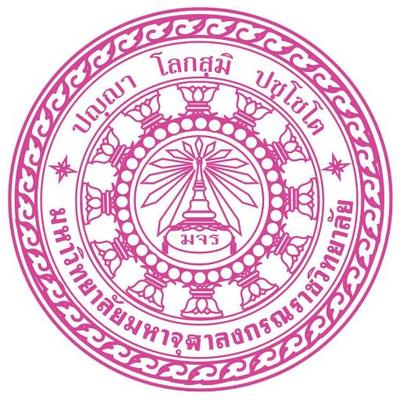 เครื่องมือที่ใช้ในการวิจัยแบบสัมภาษณ์เชิงลึกเรื่อง รูปแบบการเสริมสร้างภาวะผู้นำกลุ่มสัจจะสะสมทรัพย์เพื่อพัฒนาชุมชนยั่งยืน ภาคเหนือตอนล่าง***************คำชี้แจง	แบบสัมภาษณ์เพื่อการวิจัยฉบับนี้ จัดทำขึ้นโดยมีวัตถุประสงค์เพื่อที่จะศึกษารูปแบบการเสริมสร้างภาวะผู้นำกลุ่มสัจจะสะสมทรัพย์เพื่อพัฒนาชุมชนยั่งยืน ภาคเหนือตอนล่าง ซึ่งผลการวิจัยครั้งนี้จะเป็นประโยชน์อย่างยิ่งสำหรับเป็นข้อมูล และแนวทางสำหรับผู้วิจัย เพื่อที่จะใช้เป็นประโยชน์อย่างยิ่งสำหรับเป็นข้อมูล และแนวทางสำหรับผู้วิจัย เพื่อที่ใช้เป็นแนวทางการเสนอแนะการประยุกต์ใช้ในรูปแบบการเสริมสร้างภาวะผู้นำกลุ่มสัจจะสะสมทรัพย์เพื่อพัฒนาชุมชนยั่งยืน ภาคเหนือตอนล่าง ให้มีประสิทธิภาพมากยิ่งขึ้นสืบต่อไป	กรุณาให้สัมภาษณ์ตามความเป็นจริง เพื่อจะได้เป็นประโยชน์ในทางวิชาการ ข้อมูลที่ได้จากการให้สัมภาษณ์นี้ จะนำไปวิเคราะห์และนำเสนอผลการวิจัยในภาพรวม ซึ่งการให้สัมภาษณ์นี้จะไม่มีผลเสียต่อผู้ให้สัมภาษณ์ ทั้งในหน้าที่และการปฏิบัติงานแต่อย่างใดแบบสัมภาษณ์นี้แบ่งออกเป็น  ๔ ตอน ดังนี้ตอนที่ ๑ ข้อมูลทั่วไปของผู้ให้สัมภาษณ์ตอนที่ ๒ คุณลักษณะภาวะผู้นำกลุ่มสัจจะสะสมทรัพย์ตอนที่ ๓ ปัจจัยที่มีอิทธิพลต่อคุณลักษณะภาวะผู้นำ		ตอนที่ ๔ รูปแบบการเสริมสร้างภาวะผู้นำกลุ่มสัจจะสะสมทรัพย์	หวังเป็นอย่างยิ่งว่า จะได้รับความอนุเคราะห์จากท่านในการตอบแบบสอบถามครั้งนี้เป็นอย่างดี และขอขอบคุณมา ณ โอกาสนี้พระมหาสกล ฐานวุฑฺโฒนิสิตหลักสูตรพุทธศาสตรดุษฎีบัณฑิตสาขาวิชารัฐประศาสนศาสตร์ บัณฑิตวิทยาลัยมหาวิทยาลัยมหาจุฬาลงกรณราชวิทยาลัยแบบสัมภาษณ์เพื่อการวิจัยเรื่อง รูปแบบการเสริมสร้างภาวะผู้นำกลุ่มสัจจะสะสมทรัพย์เพื่อพัฒนาชุมชนยั่งยืน ภาคเหนือตอนล่าง*******************************คำชี้แจง: แบบสัมภาษณ์นี้ มี ๔ ตอน ประกอบด้วยตอนที่ ๑ แบบสัมภาษณ์เกี่ยวกับ-ข้อมูลส่วนตัวของผู้ให้สัมภาษณ์ตอนที่ ๒ คุณลักษณะภาวะผู้นำกลุ่มสัจจะสะสมทรัพย์ตอนที่ ๓ ปัจจัยที่มีอิทธิพลต่อคุณลักษณะภาวะผู้นำกลุ่มสัจจะสะสมทรัพย์ตอนที่ ๔ รูปแบบการเสริมสร้างภาวะผู้นำกลุ่มสัจจะสะสมทรัพย์ข้อมูลที่ได้จากการตอบแบบสัมภาษณ์นี้ จะนำไปวิเคราะห์และนำเสนอผลการวิจัยในภาพรวม ซึ่งจะไม่มีผลเสียต่อผู้ตอบแบบสัมภาษณ์ ทั้งในหน้าที่และการปฏิบัติงานแต่อย่างใดตอนที่ ๑ แบบสัมภาษณ์เกี่ยวกับข้อมูลส่วนตัวของผู้ให้สัมภาษณ์ผู้ให้สัมภาษณ์ ชื่อ…....................................... นามสกุล…............................................ อายุ..................ตำแหน่ง….........................................................ระดับการศึกษา……………………………………………………….สถานภาพครอบครัว……………………………………. จำนวนบุตร………………………………………………………..คนบุตรที่กำลังศึกษาจำนวน..............................คน   ระดับการศึกษา..................................................................อาชีพหลัก............................................................  อาชีพเสริม……………………………………………………………..รายได้ต่อเดือน……………………………………บาท   หนี้สิน......................................................................... บาทโรคประจำตัว ……………………………………………………………………………………………………………………………..ผู้สัมภาษณ์ (ผู้วิจัย...................................................................................................................)บันทึกข้อมูล (ผู้วิจัย............................................................) (จดบันทึก, บันทึกเสียง, บันทึกภาพ)สัมภาษณ์เมื่อวันที่…........ เดือน…................. พ.ศ. ……………… เวลา…...................ถึง….....................น.สถานที่.........................................................................................................ตอนที่ ๒ แบบสัมภาษณ์เกี่ยวกับลักษณะภาวะผู้นำกลุ่มสัจจะสะสมทรัพย์เพื่อพัฒนาชุมชนยั่งยืน ภาคเหนือตอนล่าง ๑. ลักษณะภาวะผู้นำกลุ่มสัจจะสะสมทรัพย์ควรเป็นอย่างไร ?	๑.๑ ด้านคุณลักษณะภาวะผู้นำเชิงพฤติกรรมตามหลักภาวนา ๔ ควรเป็นอย่างไร ?	๑.๒ ด้านคุณลักษณะภาวะผู้นำการเปลี่ยนแปลงตามหลักภาวนา ๔ ควรเป็นอย่างไร?	๑.๓ ด้านคุณลักษณะภาวะผู้นำตามสถานการณ์ตามหลักภาวนา ๔ ควรเป็นอย่างไร?๒. เพราะเหตุไรภาวะผู้นำกลุ่มสัจจะสะสมทรัพย์จึงต้องเป็นแบบนี้ ?๓. มีวิธีการอย่างไรจึงจะพัฒนาภาวะผู้นำของกลุ่มสัจจะสะสมทรัพย์ให้มีลักษณะดังกล่าว?ตอนที่ ๓ ปัจจัยที่มีความสัมพันธ์กับคุณลักษณะภาวะผู้นำกลุ่มสัจจะสะสมทรัพย์เพื่อพัฒนาชุมชนยั่งยืนภาคเหนือตอนล่าง๑. ท่านคิดว่า หลักพุทธธรรมภาวนา ๔ (กายภาวนา สีลภาวนา จิตตภาวนา ปัญญาภาวนา)ข้อใดที่เป็นปัจจัยสำคัญที่สามารถใช้เป็นหลักในการพัฒนาภาวะผู้นำกลุ่มสัจจะสะสมทรัพย์ ?๒. เพราะเหตุไรจึงต้อง หลักพุทธธรรมภาวนา ๔ (กายภาวนา สีลภาวนา จิตตภาวนา ปัญญาภาวนา) ข้อนั้น ?๓. ตามทัศนะของท่าน ทำอย่างไรผู้นำกลุ่มสัจจะสะสมทรัพย์จึงจะได้ภาวนา ๔ (กายภาวนา สีลภาวนา จิตตภาวนา ปัญญาภาวนา) ในข้อนั้น ?ตอนที่ ๔ รูปแบบการเสริมสร้างภาวะผู้นำกลุ่มสัจจะสะสมทรัพย์เพื่อพัฒนาชุมชนยั่งยืน ภาคเหนือตอนล่าง๑. เราจะใช้หลักพุทธธรรม ภาวนา ๔ (กายภาวนา สีลภาวนา จิตตภาวนา ปัญญาภาวนา) ในการพัฒนาภาวะผู้นำกลุ่มสัจจะสะสมทรัพย์อย่างไร,มีกระบวนการอย่าง?๒. การพัฒนาทรัพยากรมนุษย์เพื่อการเปลี่ยนแปลง ภาวะผู้นำกลุ่มสัจจะสะสมทรัพย์(การศึกษา การฝึกอบรม การพัฒนา)๓. ท่านมีวิธีการในการพัฒนาทรัพยากรมนุษย์เพื่อการเปลี่ยนแปลง ภาวะผู้นำกลุ่มสัจจะสะสมทรัพย์(การศึกษา การฝึกอบรม การพัฒนา) อย่างไร๔. ข้อเสนอแนะอื่น ๆที่เกี่ยวกับรูปแบบการเสริมสร้างภาวะผู้นำกลุ่มสัจจะสะสมทรัพย์เพื่อพัฒนาชุมชนยั่งยืน ภาคเหนือตอนล่างผู้สัมภาษณ์พระมหาสกล  ฐานวุฑฺโฒ/วงษ์เขียดผู้วิจัยรายนามผู้ทรงคุณวุฒิให้สัมภาษณ์เชิงลึก (In-Dept Interview)ผู้ให้ข้อมูลสำคัญ(Key Informant) จำนวน ๒๐ รูปหรือคนผู้เชี่ยวชาญด้านภาวะผู้นำ๑.ศาสตราจารย์ ดร.บุญทัน ดอกไธสง     ผู้อำนวยการหลักสูตร สาขารัฐประศาสนศาสตร์มหาวิทยาลัยมหาจุฬาลงกรณราชวิทยาลัย๒.พระมหาหรรษา ธมฺมหาโส รศ.ดร.     	ผู้อำนวยการสถาบันภาษา๓.ศาสตราจารย์ ดร.จำนงค์ อดิวัฒนสิทธ์ 	ผู้ทรงคุณวุฒิสถาบันวิจัยพุทธศาสตร์ ผู้เชี่ยวชาญด้านพระสงฆ์นักพัฒนา๑.พระราชธรรมนิเทศ (พยอม กลฺยาโณ)	เจ้าอาวาสวัดสวนแก้ว ตำบลบางเลน อำเภอบางใหญ่ จังหวัดนนทบุรี๒.พระครูอุภัยโกศล (เจริญ กิตฺติคุโณ)	ประธานสัจจะสะสมทรัพย์วัดกลับพวงเหนือ อำเภอพรหมพิราม จังหวัดพิษณุโลก๓.พระครูวาปีวชิโรภาส(วิแมน โอภาโส)	ประธานกลุ่มสัจจะสะสมทรัพย์วัดมุจจลินทร์ ตำบลวังไทร อำเภอคลองขลุง จังหวัดกำแพงเพชรผู้บริหารกลุ่มสัจจะสะสมทรัพย์๑.พระครูวิบูลสิทธิธรรม(วิบูล จนฺทธมฺโฒ)	ที่ปรึกษากลุ่มสัจจะสะสมทรัพย์วัดหนองพะยอม ตำบลชุมแสงสงคราม อำเภอบางระกำ  จังหวัดพิษณุโลก๒.นายเกษม มั่นสุวรรณ	ประธานกลุ่มสัจจะสะสมทรัพย์วัดหนองพะยอม ตำบลชุมแสงสงคราม อำเภอบางระกำ  จังหวัดพิษณุโลก๓.พระครูกิตติวชิรโสภิต(สมเกียรติ จตฺตาลโย)	ประธานกลุ่มสัจจะสะสมทรัพย์วัดอัมพาพนาราม ตำบลวังไทร อำเภอคลองขลุง จังหวัดกำแพงเพชร๔.นางนงคราญ น้อยรุ่ง	ประธานฝ่ายเงินกู้ กลุ่มสัจจะสะสมทรัพย์วัดอัมพาพนาราม ตำบลวังไทร อำเภอคลองขลุง จังหวัดกำแพงเพชรผู้เชี่ยวชาญด้านพัฒนาชุมชน/ปราชญ์ชาวบ้าน๑.นายณัฐพงษ์ ผิวบาง	นักวิชาการพัฒนาชุมชนชำนาญการ จังหวัดกำแพงเพชร๒.ดร.ไพศาล สุขปัญญา	ผู้อำนวยการสำนักพัฒนาทุนและองค์กรการเงิน  ชุมชน๓.นางพีรดา จริยะกุลญาต	ผู้อำนวยการกลุ่มงานส่งเสริมกองทุนชุมชน ๔.คุณสมจิตต์ วุฒิสุทธิ์ 	ประธานสัจจะออมทรัพย์ ชุมชนศิริชัยพัฒนา ตำบลบางเขน อำเภอเมือง จังหวัดนนทบุรี๕.นางจำเนียร ทองอ่อน	ประธานกองทุนสัจจะออมทรัพย์ วัดทางหลวง ตำบลบางเขน อำเภอเมือง จังหวัดนนทบุรีสมาชิกกลุ่มผู้มีส่วนได้ส่วนเสีย๑.พระครูสังฆรักษ์จักกฤช ทสฺสนธมฺโม	เจ้าคณะตำบลชุมแสงสมคราม เขต ๑ วัดหนองอ้อ ตำบลชุมแสงสงคราม อำเภอบางระกำ จังหวัดพิษณุโลก๒.นางสายสวรรค์ สุทธิพงษ์	คณะกรรมการฝ่ายติดตามหนี้สิน กลุ่มสัจจะสะสมทรัพย์ วัดอัมพาพนาราม ตำบลวัง  ไทร อำเภอคลองขลุง จังหวัดกำแพงเพชร๓.ผู้ช่วยสุมิตร แสงจันทร์	สมาชิกกลุ่มสัจจะสะสมทรัพย์ วัดอัมพาพนาราม ตำบลวัง  ไทร อำเภอคลองขลุง จังหวัดกำแพงเพชร๔.นายภิญโญ แก้วประเสริฐ	สมาชิกกลุ่มสัจจะสะสมทรัพย์ วัดอัมพาพนาราม ตำบลวังไทร อำเภอคลองขลุง จังหวัดกำแพงเพชร๕.นางสมพร บุตรเพชร 	คณะกรรมการฝ่ายติดตามหนี้สิน วัดหนองพะยอม ตำบลชุมแสงสงคราม อำเภอบางระกำ  จังหวัดพิษณุโลกตารางที่ ๑๘ แสดงค่าความถี่ ของความคิดที่มีต่อรูปแบบการเสริมสร้างภาวะผู้นำกลุ่มสัจจะสะสมทรัพย์เพื่อพัฒนาชุมชนยั่งยืน ภาคเหนือตอนล่างรหัสแบบสอบถามรหัสแบบสอบถามรหัสแบบสอบถาม□   ชาย      □   หญิง□ ๑๘–๒๙  ปี□  ๓๐ – ๓๙ ปี□ ๔๐ – ๔๙ปี                   □ ๕๐ - ๕๙ปี    □ ๖๐   ปี ขึ้นไป□  ประถมศึกษา □ มัธยมศึกษาตอนต้น□ มัธยมศึกษาตอนปลาย□ สูงกว่าปริญญาตรี□  ปริญญาตรี□ อื่นๆ(โปรดระบุ)...................□ สมาชิกกลุ่ม                     □ สมาชิกกลุ่ม/ผู้บริหาร□  สมาชิกกลุ่ม/เจ้าหน้าที่□ อื่นๆ (โปรดระบุ)...................□ ๑ - ๕   ปี           □ ๖ – ๑๐ ปี□ ๑๑ – ๑๕ ปี  □ ๑๖ ปี ขึ้นไป  ข้อที่คุณลักษณะภาวะผู้นำเชิงพฤติกรรมตามหลักภาวนา ๔ระดับความเห็นระดับความเห็นระดับความเห็นระดับความเห็นระดับความเห็นข้อที่คุณลักษณะภาวะผู้นำเชิงพฤติกรรมตามหลักภาวนา ๔เห็นด้วยอย่างยิ่งเห็นด้วยเห็นด้วยปานกลางเห็นด้วยน้อยเห็นด้วยน้อยที่สุดด้านกาย๑ผู้นำกลุ่มสัจจะสะสมทรัพย์มีความโปร่งใสภายในองค์กรที่ตรวจสอบได้๒ผู้นำกลุ่มสัจจะสะสมทรัพย์มีความสามารถแก้ปัญหาเฉพาะหน้าได้๓ผู้นำกลุ่มสัจจะสะสมทรัพย์มีวิธีการที่แน่นอนในการบริหารงานไปสู่เป้าหมายที่ตั้งไว้ด้านศีล๔ผู้นำกลุ่มสัจจะสะสมทรัพย์มีความมั่นคงและจริงจังในการพยายามทำเป้าหมายขององค์กรให้เป็นจริงขึ้นมา๕ผู้นำกลุ่มสัจจะสะสมทรัพย์มีความรู้ที่ทันสมัยกับเทคโนโลยีสามารถนำมาประยุกต์ใช้กับองค์กรได้๖ผู้นำกลุ่มสัจจะสะสมทรัพย์มีความตั้งมั่นอยู่ในศีลธรรม   เชื่อถือไว้ใจได้ ในเรื่องการทำงานด้านจิต๗ผู้นำกลุ่มสัจจะสะสมทรัพย์มีการส่งเสริมให้ผู้ใต้บังคับบัญชาและสมาชิกให้ได้รับการศึกษาอยู่ตลอดเวลา๘ผู้นำกลุ่มสัจจะสะสมทรัพย์มีความสนใจในการศึกษาหาความรู้เพิ่มเติมอย่างต่อเนื่อง๙ผู้นำกลุ่มสัจจะสะสมทรัพย์มีเจตคติที่ดีกับพุทธศาสนา และศิลปวัฒนธรรมในชุมชนด้านปัญญา๑๐ผู้นำกลุ่มสัจจะสะสมทรัพย์มีความสามารถในการตัดสินใจอย่างรวดเร็วและถูกต้อง๑๑ผู้นำกลุ่มสัจจะสะสมทรัพย์มีความสามารถในการตกลงใจโดยฉับพลัน กล้าตัดสินใจและประกาศ ข้อตกลงอย่างจริงจังและชัดแจ้ง ๑๒ผู้นำกลุ่มสัจจะสะสมทรัพย์มีความสามารถในการให้พึ่งพาแก่สมาชิกในด้านการใช้ชีวิต ข้อที่คุณลักษณะภาวะผู้นำการเปลี่ยนแปลงตามหลักภาวนา ๔ระดับความเห็นระดับความเห็นระดับความเห็นระดับความเห็นระดับความเห็นข้อที่คุณลักษณะภาวะผู้นำการเปลี่ยนแปลงตามหลักภาวนา ๔เห็นด้วยอย่างยิ่งเห็นด้วยเห็นด้วยปานกลางเห็นด้วยน้อยเห็นด้วยน้อยที่สุดด้านกายภาวนา๑ผู้นำกลุ่มสัจจะสะสมทรัพย์มีการสำรวมกาย วาจา ใจ เวลาอยู่ในที่สาธารณะ๒ผู้นำกลุ่มสัจจะสะสมทรัพย์มี พฤติกรรมที่พึงประสงค์ทางที่ดี๓ผู้นำกลุ่มสัจจะสะสมทรัพย์ปรับตัวให้เข้ากับสิ่งแวดล้อมทางกายได้ดี ด้านสีลภาวนา๔ผู้นำกลุ่มสัจจะสะสมทรัพย์เป็นผู้มีภาวะปกติ เคารพกฎ ปฏิบัติ ตามระเบียบ๕ผู้นำกลุ่มสัจจะสะสมทรัพย์มีความมั่นคงทางอารมณ์ในการบริหารกลุ่มใช้ระเบียบกฎในการบริหารกลุ่ม๖ผู้นำกลุ่มสัจจะสะสมทรัพย์มีการปกครองผู้ใต้บังคับบัญชาตามกฎระเบียบของกลุ่มด้วยดีด้านจิตตภาวนา๗ผู้นำกลุ่มสัจจะสะสมทรัพย์มีจิตใจที่มั่นคงในการบริหารกลุ่มสัจจะสะสมทรัพย์๘ผู้นำกลุ่มสัจจะสะสมทรัพย์มีคุณภาพจิต เชื่อในกรรม การกระทำ ผลของการกระทำ๙ผู้นำกลุ่มสัจจะสะสมทรัพย์มีสมรรถภาพจิตดีเป็นผู้มีความอดทนต่อนินทาและสรรเสริญด้านปัญญาภาวนา๑๐ผู้นำกลุ่มสัจจะสะสมทรัพย์เป็นผู้มีรู้เข้าใจสิ่งทั้งหลายตามความจริง ในการบริหารจัดการกลุ่มสัจจะสะสมทรัพย์๑๑ผู้นำสัจจะสะสมทรัพย์สามารถทำจิตให้เป็นอิสระ ทำตนให้บริสุทธิ์จากความกดดันอันเกิดจากการบริหาร และแก้ไขปัญหาที่เกิดขึ้นได้อย่างเป็นระบบมีขั้นตอน๑๒ผู้นำกลุ่มสัจจะสะสมทรัพย์สร้างแรงกระตุ้นให้ผู้ใต้บังคับบัญชาปฏิบัติงานในงานที่ได้รับมอบหมายข้อที่คุณลักษณะภาวะผู้นำตามสถานการณ์ตามหลักภาวนา ๔ระดับความเห็นระดับความเห็นระดับความเห็นระดับความเห็นระดับความเห็นข้อที่คุณลักษณะภาวะผู้นำตามสถานการณ์ตามหลักภาวนา ๔เห็นด้วยอย่างยิ่งเห็นด้วยเห็นด้วยปานกลางเห็นด้วยน้อยเห็นด้วยน้อยที่สุดด้านกายภาวนา๑ผู้นำกลุ่มสัจจะสะสมทรัพย์มีการศึกษาทางด้านร่างกายและมีการออกกำลังกาย๒ผู้นำกลุ่มสัจจะสะสมทรัพย์มีอบรมทางด้านกายเพื่อละเว้นสิ่งเสพติดที่เป็นพิษต่อร่างกาย๓ผู้นำกลุ่มสัจจะสะสมทรัพย์มีการพัฒนาทางด้านการดูแลสุขภาพร่างกายตามวัยด้านศีลภาวนา๔ผู้นำกลุ่มสัจจะสะสมทรัพย์เป็นผู้มีความมุ่งหมายเสริมสร้างความรู้ทางกฎกติกามารยาทขององค์กร๕ผู้นำกลุ่มสัจจะสะสมทรัพย์เป็นผู้ฝึกอบรมทัศนคติที่ดีต่อมารยาทของสังคม๖ผู้นำกลุ่มสัจจะสะสมทรัพย์เป็นผู้ที่ส่งเสริมการพัฒนาความสามัคคีขององค์กรอย่างเป็นระบบด้านจิตตภาวนา ๗ผู้นำกลุ่มสัจจะสะสมทรัพย์เป็นผู้มีการศึกษาทางจิตดี ร่าเริงแจ่มใส๘ผู้นำกลุ่มสัจจะสะสมทรัพย์ควรผ่านการอบรมเรื่องบาปบุญคุณโทษผลของกรรม๙ผู้นำกลุ่มสัจจะสะสมทรัพย์เป็นผู้มีความสามารถพัฒนาในการเรียนรู้ทั้งทางตรงและทางอ้อมด้านปัญญาภาวนา๑๐ผู้นำกลุ่มสัจจะสะสมทรัพย์เป็นผู้มีการศึกษาฉลาดเฉียบแหลมทำประโยชน์แก่สังคมได้๑๑ผู้นำกลุ่มสัจจะสะสมทรัพย์เป็นผู้ผ่านการฝึกอบรมสามารถมองการณ์ไกล๑๒ผู้นำกลุ่มสัจจะสะสมทรัพย์เป็นผู้พัฒนาตนมีความริเริ่มสร้างสรรค์................................................................................................................................................................................................................................................................................................................................………………………………………………………………………………………………………………………………………………................................................................................................................................................................................................................................................................................................................................………………………………………………………………………………………………………………………………………………................................................................................................................................................................................................................................................................................................................................……………………………………………………………………………………………………………………………………………….................................................................................................................................................................................................................................................................................................................................……………………………………………………………………………………………………………………………………………….................................................................................................................................................................................................................................................................................................................................……………………………………………………………………………………………………………………………………………….................................................................................................................................................................................................................................................................................................................................……………………………………………………………………………………………………………………………………………….................................................................................................................................................................................................................................................................................................................................……………………………………………………………………………………………………………………………………………….................................................................................................................................................................................................................................................................................................................................……………………………………………………………………………………………………………………………………………….............................................................................................................................................................................................................................................................................................................……………………………………………………………………………………………………………………………………………….................................................................................................................................................................................................................................................................................................................................……………………………………………………………………………………………………………………………………………….................................................................................................................................................................................................................................................................................................................................……………………………………………………………………………………………………………………………………………….................................................................................................................................................................................................................................................................................................................................……………………………………………………………………………………………………………………………………………….............................................................................................................................................................................................................................................................................................................……………………………………………………………………………………………………………………………………………….ที่หัวเรื่อง๑๒๓๔๕๖๗๘๙๑๐๑๑๑๒๑๓๑๔๑๕๑๖๑๗๑๘๑๙๒๐รวม๑.คุณลักษณะภาวะผู้นำกลุ่มฯลฯ๑๖๒.ด้านเชิงพฤติกรรม๑๑๓.ด้านการเปลี่ยนแปลง๑๒๔.ด้านสถานการณ์๖๕.เพราะเหตุไรภาวะผู้นำกลุ่มฯลฯ ต้องเป็นแบบนี้๑๐๖.วิธีการพัฒนาภาวะผู้นำกลุ่มฯลฯ๑๓๗.หลักพุทธธรรมภาวนา ๔สำหรับการพัฒนาภาวะผู้นำกลุ่ม ฯลฯ๗๘.เพราะเหตุไรต้องหลักภาวนา ๔๖๙.ทำอย่างไรจึงจะได้ภาวนา ๔ ในข้อนั้น๙๑๐.จะใช้หลักพุทธธรรมภาวนา ๔ ในการพัฒนาภาวะผู้นำกลุ่มฯลฯ๖๑๑.กระบวนการพัฒนาภาวะผู้นำกลุ่มฯลฯ๖๑๒.วิธีการพัฒนาภาวะผู้นำกลุ่มฯลฯ๗๑๓.ข้อเสนอแนะอื่นๆ๕